Task 1 – Watch the 2:46 video on geographypods (David Attenborough) and annotate the Google Earth image below with information that explains why deserts form and their typical characteristics.  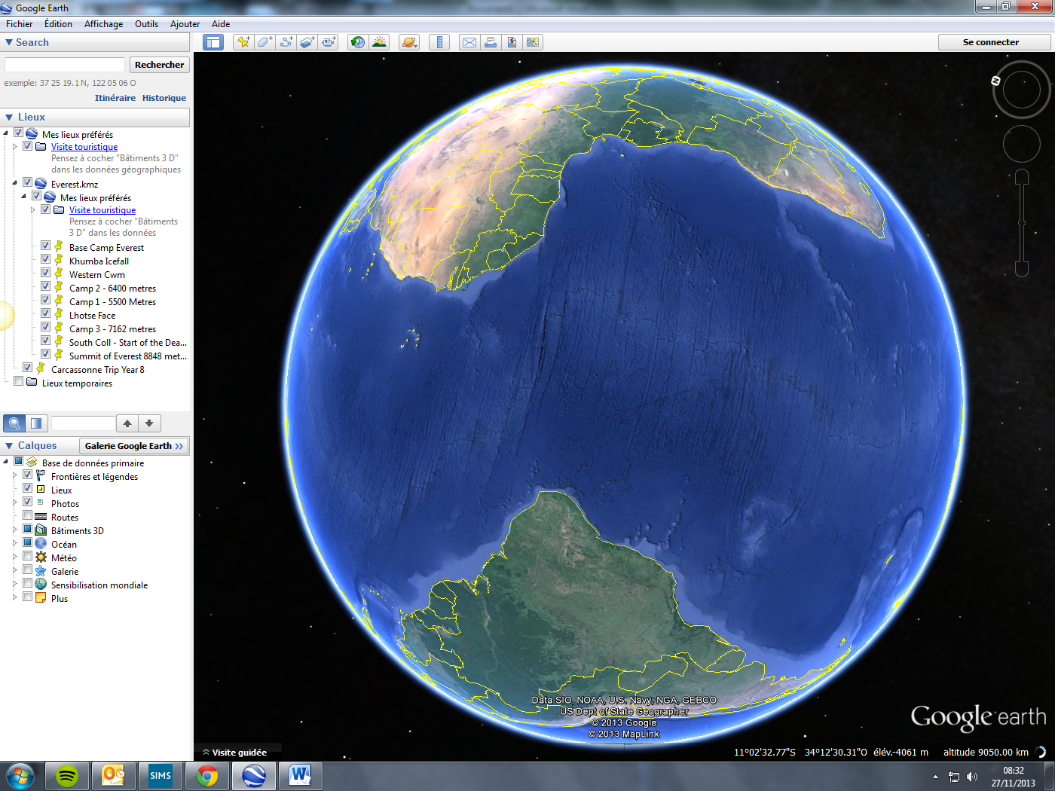 Task 2 - Locating Global Deserts: Using a suitable colour and reference, mark on the location and name the major global deserts. 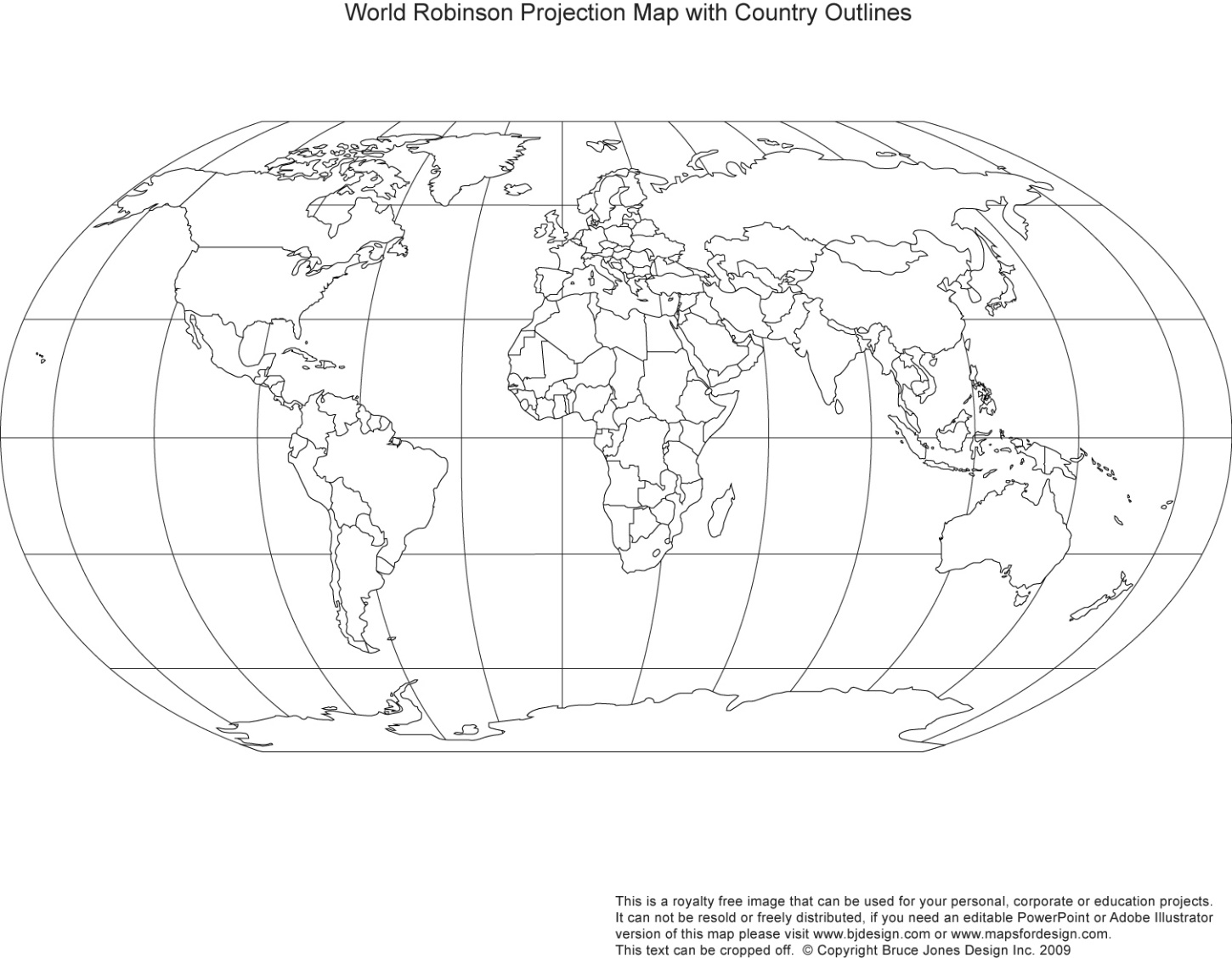 Desert Formation 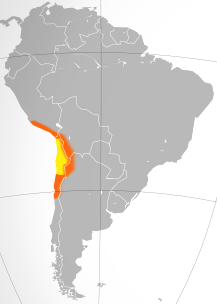 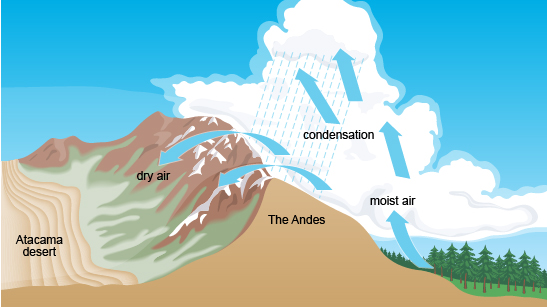 Figure 1 taken from BBC Bitesize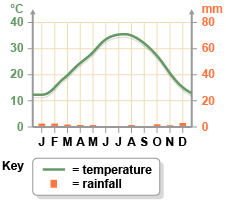 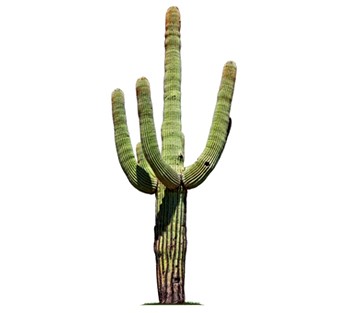 IGCSE Desert Formation, Climate & AdaptationTask 3 – Using the image below, explain why the Atacama desert is so dry. Task 4 – Using the climate graph to the right, describe the climate of the Sahara desert. Task 5 – Watch the video embedded on geographypods to help you annotate the cactus below to show how it has adapted to living in such an arid (dry) climate.